Mississippi Valley State University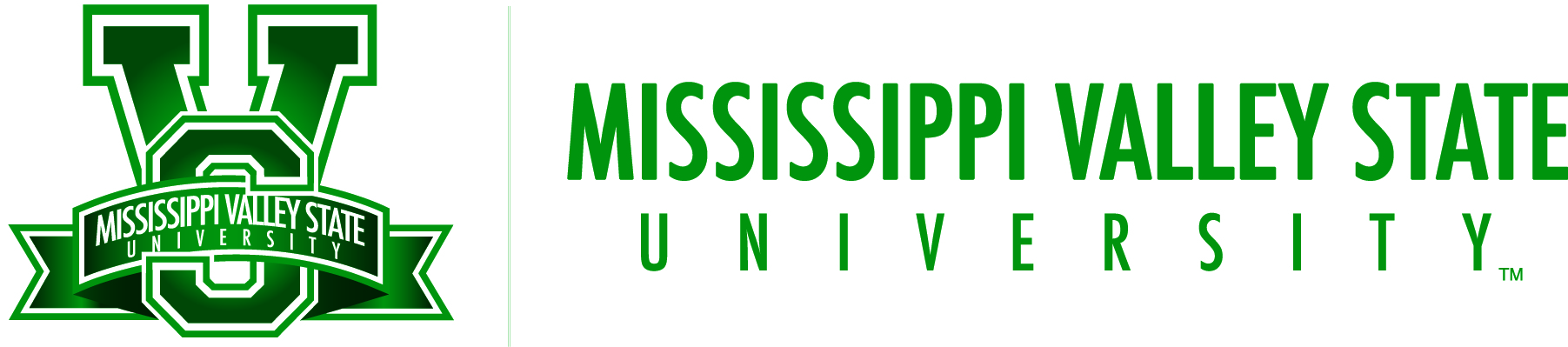 Addendum to theRequest for Proposal for Banking ServicesADDENDUM TO RFP DOCUMENTSAddendum No: 1Project Name: #VSRP-100077 Credit Card Account Date of Issue:  May 12, 2021Location:  	Mississippi Valley State University		Attention:  Mrs. Carla Williams		Purcashing OfficeSuite 155, Office 16014000 Hwy. 82 WestItta Bena, MS.  38941The following information shall be included in the bid documents and is hereby made part of the bid documents in the form of clarification, additions, deletion or revision to the contract specifications.Any contract under the RFP will contain the provisions set forth in MVSU’s Standard Terms and Conditions Addendum.Below find questions and answers for Banking Services RFP.Question 1:Would it be possible to get a recent statement to evaluate your current volumes and fees for your merchant services?  I appreciate your time and feedback.The Credit Card Account The Credit Account accepts all daily settlements from the various Merchant Accounts currently held at Mississippi Valley State University.  There are currently six merchant accounts.MVS UniversityBookstoreConvenience StoreLaundry ServicesPrint ShopMVSU Ticket OfficeUnfortunately, the merchant accounts mentioned are not associated with the RPF.  Therefore, the current volume and fees will not be released.